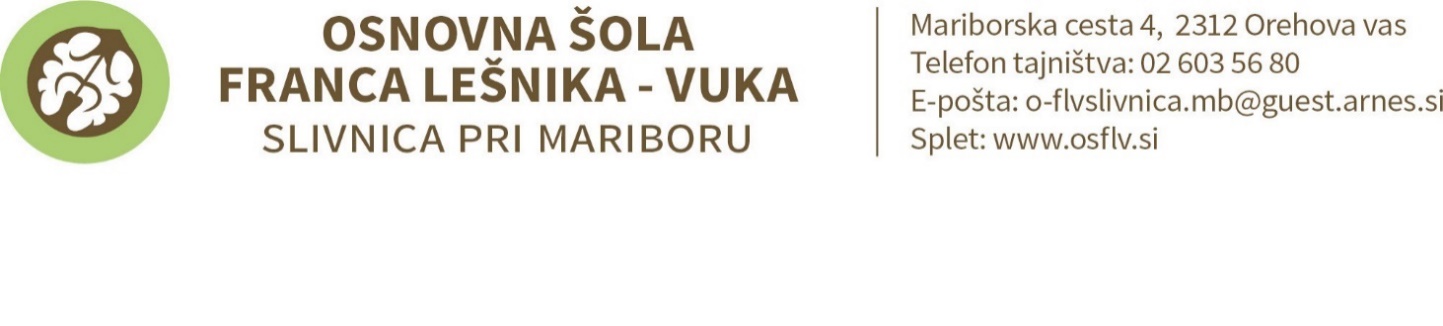 SEZNAM UČBENIKOV, DELOVNIH ZVEZKOV, DIDAKTIČNIH GRADIV IN ŠOLSKIH POTREBŠČIN ZA   9. RAZRED  OŠ  v šolskem letu 2024/2025UČBENIKI  (učenci si jih lahko izposodijo iz šolskega učbeniškega sklada)DELOVNI  ZVEZKIOSTALE  ŠOLSKE POTREBŠČINE Slivnica, junij  2024ZALOŽBAAVTOR,  NASLOVMKZM. Honzak …: BERILO 9, SKRIVNO ŽIVLJENJE BESED, berilo za slovenščino za 9. razred Rokus KlettJ. Berk …: SKRIVNOSTI ŠTEVIL IN OBLIK 9, učbenik za matematiko v 9. r. (prenova 2020)TangramJ. Skela: TOUCHSTONE 9, 3. izdaja, učbenik za angleščinoModrijanJ. Senegačnik: GEOGRAFIJA SLOVENIJE, učbenik za 9. razredRokus KlettJ. M. Razpotnik …:  POTUJEM V PRETEKLOST 9, učbenik za zgodovino v 9. razreduPipinova k. L. Javoršek: RAZIŠČI SKRIVNOSTI ŽIVEGA, učbenik za biologijo v 9. razreduModrijanM. Vrtačnik …: MOJA PRVA KEMIJA, učbenik za kemijo v 8. in 9. razredu Rokus KlettG. Motta …: MAXIMAL 3, učbenik za nemščino kot IZBIRNI PREDMETZALOŽBAAVTOR,  NASLOV Rokus KlettSLOVENŠČINA V OBLAKU 9,  samostojni delovni zvezekTangramJ. Skela: TOUCHSTONE 9, 3. izdaja, delovni zvezek za angleščinoMKZM. Slapničar …: KEMIJA 9, samostojni delovni zvezekMKZS. Žigon …: FIZIKA 9, samostojni delovni zvezekRokus KlettG. Motta …: MAXIMAL 3, delovni zvezek za nemščino kot IZBIRNI PREDMETPREDMETZVEZKIOSTALE   POTREBŠČINESLJA4 100 Č ali 2 x 60 Čkartonska mapa za shranjevanje učnih listov – obveznoTJAA4 100 ČNI3A4 Č (lahko lanski)MAT A4 80 mali  karogeometrijsko orodje (šestilo, geotrikotnik, šablona), HB svinčnik, radirkaLUMVes potreben likovni material v vrednosti 7 € nabavi šola. Plačilo po položnici.GUMA 4 (lanski zvezek)GEOlanski zvezek ali A4 80 Čgeološka in fizična karta Slovenije  (namizna),  suhe barvice ZGOlanski zvezek ali A4 80 ČZgodovinski atlas (Založba Modrijan) - neobveznoBIO lanski zvezekKEMlanski zvezekFIZlanski zvezekŠPOšportne hlače (primerne velikosti), majica (kratki rokav), športni copati  (nedrseči), športna oprema za delo na prostem